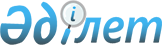 О внесении изменений в приказ Председателя Агентства Республики Казахстан по регулированию естественных монополий и защите конкуренции от 5 ноября 2003 года № 263-ОД "О Правилах утверждения временных понижающих коэффициентов к тарифам (ценам, ставкам сборов) на регулируемые услуги аэропортов и аэронавигации"
					
			Утративший силу
			
			
		
					Приказ Председателя Агентства Республики Казахстан по регулированию естественных монополий от 7 июня 2011 года № 162-ОД. Зарегистрирован в Министерстве юстиции Республики Казахстан 2 июля 2011 года № 7053. Утратил силу приказом Министра национальной экономики Республики Казахстан от 22 мая 2020 года № 42.
      Сноска. Утратил силу приказом Министра национальной экономики РК от 22.05.2020 № 42 (вводится в действие по истечении десяти календарных дней после дня его первого официального опубликования).
      В соответствии c подпунктом 5) пункта 1 статьи 14-1 Закона Республики Казахстан "О естественных монополиях и регулируемых рынках", ПРИКАЗЫВАЮ:
      1. Внести в приказ Председателя Агентства Республики Казахстан по регулированию естественных монополий и защите конкуренции от 5 ноября 2003 года № 263-ОД "О Правилах утверждения временных понижающих коэффициентов к тарифам (ценам, ставкам сборов) на регулируемые услуги аэропортов и аэронавигации" (зарегистрированный в Реестре государственной регистрации нормативных правовых актов за № 2599) следующие изменения:
      в Правилах утверждения временных понижающих коэффициентов к тарифам (ценам, ставкам сборов) на регулируемые услуги аэропортов и аэронавигации, утвержденных указанным приказом:
      пункт 3 изложить в следующей редакции:
      "3. В настоящих Правилах применяются следующие понятия:
      коэффициент загрузки воздушного судна – отношение количества перевозимых пассажиров к количеству посадочных мест воздушного судна;
      эксплуатант воздушных судов - юридическое или физическое лицо, занимающееся эксплуатацией воздушных судов или предлагающее свои услуги в этой области, пользующееся регулируемыми услугами аэропортов и аэронавигации;
      компетентный орган - государственный орган, осуществляющий в пределах своей компетенции координацию и регулирование деятельности гражданской авиации и использования воздушного пространства Республики Казахстан;
      просроченная кредиторская задолженность - неисполненная в установленный срок в соответствии с договором о сроках оплаты сумма финансовых обязательств, денежных долгов эксплуатанта воздушных судов перед аэропортом или аэронавигационной организацией;
      график погашения - график погашения просроченной кредиторской задолженности эксплуатанта воздушных судов перед аэропортом или аэронавигационной организацией, заверенный подписями первого руководителя эксплуатанта воздушных судов, аэропорта или аэронавигационной организации;
      заявитель – эксплуатант воздушного судна, аэропорт или аэронавигационная организация, предоставившая заявку на утверждение временного понижающего коэффициента;
      регулируемые услуги (товары, работы) субъекта естественной монополии - услуги (товары, работы), предоставляемые субъектом естественной монополии в сфере естественной монополии и подлежащие государственному регулированию уполномоченным органом, включая случаи предоставления услуг (товаров, работ) в виде передачи определенного товара потребителю;
      временный понижающий коэффициент - величина, установленная уполномоченным органом и применяемая к тарифу (цене, ставке сбора) в целях защиты интересов потребителей и субъекта естественной монополии;
      уполномоченный орган - государственный орган, осуществляющий руководство в сферах естественных монополий и на регулируемых рынках;
      условно-переменные затраты - затраты субъекта, связанные с предоставлением регулируемых услуг, зависящие от объема оказываемых регулируемых услуг.
      Иные понятия и термины, используемые в настоящих Правилах, применяются в соответствии с действующим законодательством Республики Казахстан о естественных монополиях и регулируемых рынках.";
      подпункт 3) пункта 5 изложить в следующей редакции:
      "3) коэффициент загрузки воздушного судна составляет менее 0,5, в случае отнесения к критерию предусмотренного подпунктом 2) настоящего пункта, за исключением субсидируемой авиакомпании.";
      пункт 8 изложить в следующей редакции:
      "8. Утверждение для эксплуатанта воздушных судов временных понижающих коэффициентов производится при условии отсутствия просроченной кредиторской задолженности по оплате услуг перед аэропортом и (или) аэронавигационной организацией или при условии погашения кредиторской задолженности в соответствии с графиком погашения, за исключением случаев предоставления временных понижающих коэффициентов в соответствии с подпунктом 3) пункта 5 настоящих Правил.".
      2. Департаменту по регулированию в сфере железнодорожного транспорта, гражданской авиации и портов Агентства Республики Казахстан по регулированию естественных монополий (Ибраева Г.К.) обеспечить в установленном законодательством порядке государственную регистрацию настоящего приказа в Министерстве юстиции Республики Казахстан.
      3. Департаменту административной работы Агентства Республики Казахстан по регулированию естественных монополий (Сулейменова Р. Е.) после государственной регистрации настоящего приказа в Министерстве юстиции Республики Казахстан:
      1) обеспечить в установленном законодательством порядке его официальное опубликование в средствах массовой информации с последующим уведомлением Юридического Департамента (Мукушева М.Ш.) об опубликовании;
      2) довести его до сведения структурных подразделений и территориальных органов Агентства Республики Казахстан по регулированию естественных монополий, Министерства транспорта и коммуникаций Республики Казахстан, акционерного общества "Международный аэропорт Астана", акционерного общества "Международный аэропорт Алматы", акционерного общества "Международный аэропорт Атырау", акционерного общества "Международный аэропорт Актау", акционерного общества "Международный аэропорт Сары–Арка" и республиканского государственного предприятия "Казаэронавигация".
      4. Контроль за исполнением настоящего приказа возложить на заместителя Председателя Агентства Республики Казахстан по регулированию естественных монополий Смагулова К.М.
      5. Настоящий приказ вводится в действие по истечении десяти календарных дней со дня его первого официального опубликования.
      СОГЛАСОВАН:
      Министр транспорта
      и коммуникаций
      Республики Казахстан
      _____________ Б. Камалиев
      7 июня 2011 года
					© 2012. РГП на ПХВ «Институт законодательства и правовой информации Республики Казахстан» Министерства юстиции Республики Казахстан
				
Председатель
Н. Алдабергенов